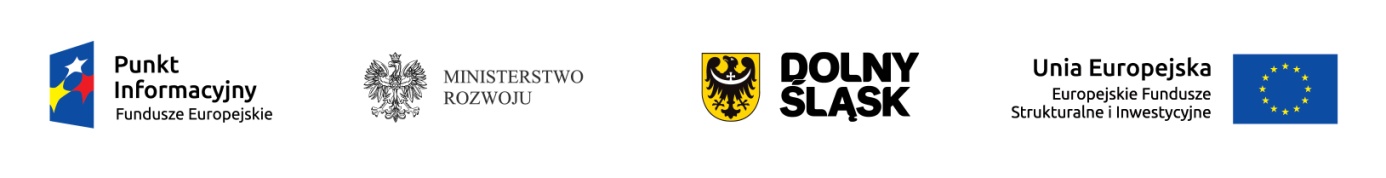 Urząd Marszałkowski Województwa Dolnośląskiego - Punkt Informacyjny Funduszy Europejskich w Jeleniej Górze organizuje  w ramach cyklu spotkań dla potencjalnych beneficjentów  spotkanie informacyjne  pt.   Środa z Funduszami - Wsparcie dla dolnośląskich przedsiębiorstw”. Program spotkania przewiduje prezentację możliwości pozyskania dofinansowania przez przedsiębiorców z Dolnego Śląska , w ramach Funduszy Europejskich na lata 2014-2020, zarówno w ramach programu regionalnego, jak i programów krajowych. Pracownicy PIFE przedstawią m.in. założenia wsparcia, przewidzianego w ramach Regionalnego Programu Operacyjnego Województwa Dolnośląskiego 2014-2020, ze szczególnym uwzględnieniem zaplanowanych na ten rok naborów. Spotkanie informacyjne  odbędzie  się w dniu 7 września   2016 roku
 w siedzibie Lokalnego Punktu Informacyjnego Funduszy Europejskich w Jeleniej Górze,Plac Ratuszowy 32/32 a,w godzinach 10.00 – 13.30Do udziału w spotkaniu zapraszamy w szczególności przedsiębiorców i przedstawicieli małych i średnich przedsiębiorstw działających na terenie podregionu   jeleniogórskiego, tj. powiatów: zgorzeleckiego, bolesławieckiego, lubańskiego, lwóweckiego, złotoryjskiego, jeleniogórskiego oraz miasta Jelenia Góra. Zainteresowanych udziałem w spotkaniu   prosimy o przesłanie zgłoszenia do dnia  05.09.2016 r.:e-mailem na adres:  pife.jeleniagora@dolnyslask.pl  – ze wskazaniem: nazwy przedsiębiorstwa, imienia i nazwiska osoby uczestniczącej.Ze względu na ograniczoną liczbę miejsc o udziale w spotkaniu decyduje kolejność zgłoszeń.   Spotkanie informacyjne jest bezpłatne. Na miejscu udostępnione zostaną bezpłatne materiały informacyjne. Sala, w których odbędzie się spotkanie jest dostosowana do potrzeb osób niepełnosprawnych ruchowo.  W przypadku pytań prosimy o kontakt telefoniczny  z Punktem Informacyjnym Funduszy Europejskich w Jeleniej Górze pod numerem telefonu:  75 764 94 66; 75 75 249 42.Link do ogłoszenia : http://rpo.dolnyslask.pl/sroda-z-funduszami-2/ ZAPRASZAMY!!!